Chemical Engineering 162 First Midterm ReviewFormulating a control strategyControl objectivesManipulated input- one that can be adjusted by the control systemDisturbance input- one that affects the process outputs but that cannot be adjusted by the control system Output- measured or unmeasuredConstraints- soft or hardOperating characteristics- continuous, batch, semicontinuous/semibatchSafety, environmental, and economic considerationsControl structurePositive gain- an increase in a process input leads to an increase in the process outputNegative gain- an increase in a process input leads to a decrease in the process outputFail-closed / air-to-open- if signal is lost, valve will closeFail-open / air-to-close- if signal is lost, valve will openFeedforward- measures disturbance variable and sends this value to a controller, which adjusts the manipulated variableFeedback- measures the output variable, compares the value to the desired output value, and uses this information to adjust the manipulated variableSetpoint- desired value of the measured process outputMass balancesx is the vector of state variables, u is the vector of input variables, p is the vector of parameters, y is the vector of outputEnergy balances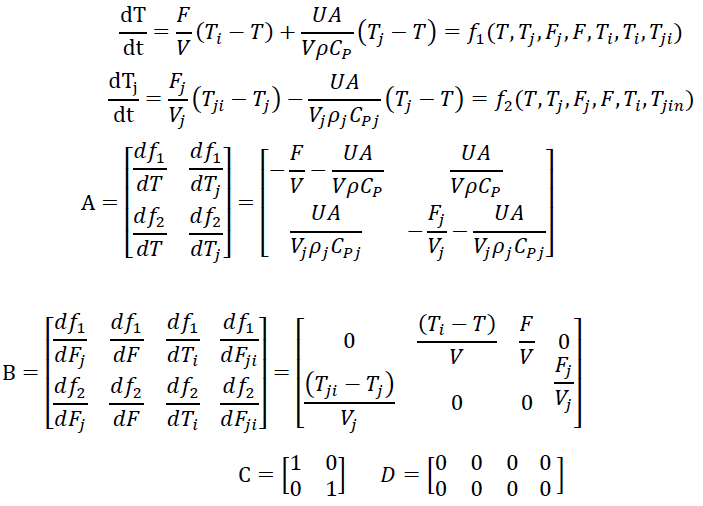 EigenvalueLaplace Transform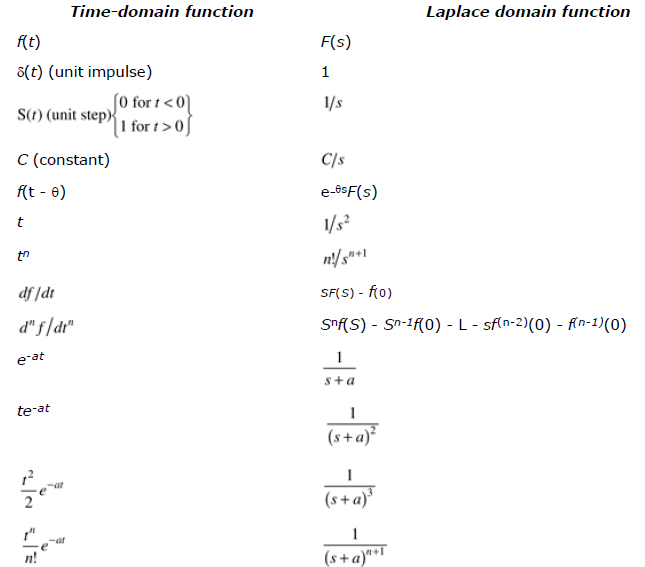 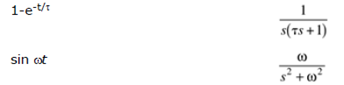 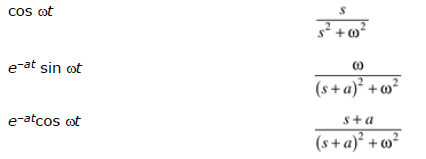 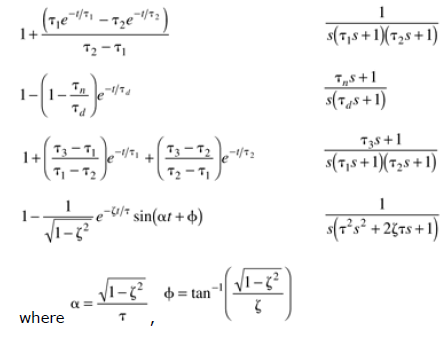 Transfer functionsThe roots of numerator are zeroes.The roots of denominator are poles.